Запрошуємо науковців, викладачів, докторантів, аспірантів, ад’юнктів та практичних працівників взяти участь у роботі Міжнародної науково – практичної конференції «Актуальні проблеми юридичної науки 2014».Конференція відбудеться  21 березня 2014 рокув приміщенні Національної академії управління 03151, м. Київ, вул. Вінницька, 10.Початок о 10.00, реєстрація о 9.30.За матеріалами конференції планується публікація збірки.Пріоритетність при включенні до збірки надається безпосереднім учасникам конференції (виступ на пленарному чи секційному засіданнях). Доповідь або повідомлення та заявку на участь у конференції надсилати до  04 березня  2014 р.за адресою:03151, м. Київ, вул. Вінницька, 10.Національна академія управління,юридичний факультетЕлектронна адреса:Е – mail: legal@nam.kiev.uaЕ – mail: tan_s@nam.edu.ua Факс (044) 246 – 24 – 32Довідки за телефонами:(О44) 246 – 24 – 34(О44) 503 – 66 – 79Адреса сайту: www.nam.kiev.ua ВНЗ «Національна академія управління», журнал «Юридична наука» проводять Міжнародну науково – практичну конференцію «Актуальні проблеми юридичної науки 2014»Основні тематичні напрямки:• актуальні проблеми філософії права, теорії та історії держави і права, політичних і правових вчень, конституційного права, міжнародного права, міжнародного гуманітарного прав та міжнародно-правових стандартів у сфері охорони прав людини і громадянина;• актуальні проблеми цивільного права і цивільного процесу, сімейного права та міжнародного приватного права;• актуальні проблеми теорії управління, адміністративного права, адміністративного судочинства, митного права, фінансового права, банківського та податкового права;• актуальні проблеми судоустрою, статусу суддів, прокуратури та адвокатури, кримінального процесу, криміналістики та судової експертизи;• актуальні проблеми господарського права, господарсько-процесуального права, трудового права, житлового права, правового забезпечення державних гарантій та реформування у соціальній сфері, правового забезпечення засад внутрішньої політики в економічній сфері;• актуальні проблеми земельного, аграрного, космічного, екологічного, природоресурсного права та правового забезпечення засад внутрішньої політики в екологічній сфері;• актуальні проблеми кримінального права, кримінології, кримінально – виконавчого права та правового забезпечення засад державної політики у сфері національної безпеки України.Робочі мови конференції: українська, російська, англійська.Заявкана участь у Міжнародній науково – практичній конференції «Актуальні проблеми юридичної науки 2014»Прізвище                 __________________________Ім’я                          __________________________По батькові             __________________________Посада                     __________________________Вчене звання та      __________________________вчений ступінь        __________________________Тема доповіді або   __________________________повідомлення          __________________________Організація             _______________________________________________________________________ _______________________________________Адреса               _____________________________Телефон / факс      __________________________Е – mail                   __________________________Публікації для докторів наук – безкоштовно. Для інших учасників конференції публікації здійснюються  на платній основі (72 гривні). Сплату можна зробити за такими реквізитами: отримувач – ВНЗ «Національна академія управління», інд. код 16476880,розрах. рахунок № 26009301467, в ПАТ «Банк Альянс», МФО 300119, призначення платежу – оплата за публікації.Вимоги до оформлення тез доповіді або наукового повідомлення   Матеріали надаються у двох варіантах: у друкованому та електронному.   Електронний варіант має складатися з двох файлів: заявки та тез; назви обох файлів обов’язково мають починатися з прізвища учасника.Обсяг – для доповідей до 5 стор., для наукових повідомлень – до 3 стор.     Текст доповіді та наукового повідомлення має бути оформлений з урахуванням вимог щодо фахових видань. Список використаних джерел (без повторів) оформляється в кінці тексту під назвою «Використана література» і складається відповідно до вимог державного стандарту України ДСТУ ГОСТ 7.1:2006 «Система стандартів з інформації, бібліотечної та видавничої справи. Бібліографічний запис. Бібліографічний опис. Загальні вимоги та правила складання». Посилання на ту чи іншу роботу у тексті позначаються в дужках за порядковим номером цієї роботи в списку використаних джерел з вказівкою на відповідну сторінку ([3, с. 12]).Вимоги для електронного варіанту: текст, виконаний у Microsoft Word 2003 для Windows; поля:  верхнє, нижнє, праве – 15 мм, ліве – 20 мм; абзацний відступ – 1,0; шрифт –  Times New Roman; кегель – 14; інтервал між рядками – 1,5.Проїзд до місця проведення конференції:від залізничного вокзалу – маршрутка 401, 231;від автовокзалу – маршрутка 220, 166;від аеропорту «Бориспіль» – рейсові автобуси до автовокзалу і залізничного вокзалу.Оргкомітет конференціїВНЗ «Національна  aкадемія управління» журнал «ЮРИДИЧНА НАУКА»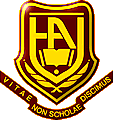 Міжнародна науково-практична конференціяАктуальні проблеми юридичної науки - 2014  21  березня  2014 рокуКИЇВ 2014